Об определении специальных мест общественного пользования на открытом воздухе для проведения кандидатами (избирательными объединениями, выдвинувшими списки кандидатов) в депутаты Государственной Думы Федерального Собрания Российской Федерации, Законодательного Собрания Оренбургской области мероприятий, связанных со сбором подписей избирателей в поддержку выдвижения указанных кандидатов (списков кандидатов) В соответствии с Федеральными законами от 6 октября 2003 года № 131-ФЗ «Об общих принципах организации местного самоуправления в Российской Федерации», от 6 октября 1999 г. № 184-ФЗ «Об общих принципах организации законодательных (представительных) и исполнительных органов государственной власти субъектов Российской Федерации», от 7 июня 2017 г. № 107-ФЗ «О внесении изменений в отдельные законодательные акты Российской Федерации в части совершенствования законодательства о публичных мероприятиях», от 19.06.2004 № 54-ФЗ «О собраниях, митингах, демонстрациях, шествиях и пикетированиях», Законом Оренбургской области от 20 декабря 2012 года № 1301/364-V-ОЗ «О некоторых вопросах проведения публичных мероприятий и о внесении изменений в Закон Оренбургской области «О порядке подачи уведомления о проведении публичного мероприятия на территории Оренбургской области», Указом Губернатора Оренбургской области от 17 марта 2020 № 112-ук «О мерах по противодействию распространению в Оренбургской области новой коронавирусной инфекции (2019-nCoV)» (в редакции Указа Губернатора Оренбургской области от 30 июня 2021 года № 323-ук):1. Определить специальные места общественного пользования на открытом воздухе для проведения кандидатами (избирательными объединениями, выдвинувшими списки кандидатов) в депутаты Государственной Думы Федерального Собрания Российской Федерации, Законодательного Собрания Оренбургской области мероприятий, связанных со сбором подписей избирателей в поддержку выдвижения указанных кандидатов (списков кандидатов) согласно приложению.2. Контроль за исполнением данного постановления оставляю за собой.3.Постановление  вступает в силу со дня подписания и подлежит опубликованию в газете  «Вестник Костинского сельсовета» и размещению на официальном сайте муниципального образования Костинский сельсоветГлава муниципального образования                                               Ю.А.СолдатовРазослано: в дело,   прокурору, муниципальному учреждению Администрация муниципального образования Курманаевский район, ТИК.Приложение к постановлению администрации муниципального образования Костинский сельсоветот 08.07.2021 № 41-пСпециальные места общественного пользования на открытом воздухе для проведения кандидатами (избирательными объединениями, выдвинувшими списки кандидатов) в депутаты Государственной Думы Федерального Собрания Российской Федерации, Законодательного Собрания Оренбургской области мероприятий, связанных со сбором подписей избирателей в поддержку выдвижения указанных кандидатов (списков кандидатов)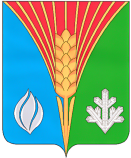                       Администрациямуниципального образования                 Костинский сельсовет              Курманаевского районаОренбургской областиПОСТАНОВЛЕНИЕ08.07.2021 № 41-п№ п/пНаименование муниципального образованияАдрес или местонахождение специальных мест общественного пользования1.Костинский сельсоветс. Костино, ул. Центральная, 7, территория у здания Дома творчества; с. Ивановка, ул. Солдатова, 48, территория у здания Дома досуга 